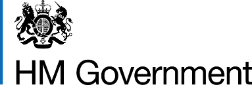 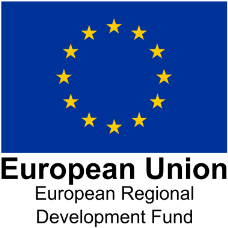 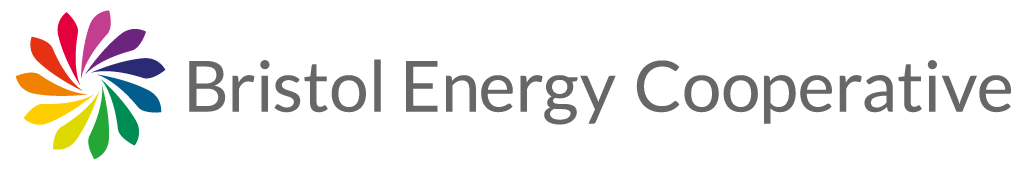 Bristol Energy Cooperative seeking a General Manager Bristol Energy Cooperative is a social enterprise contributing to the Zero Carbon transition and has been developing community energy projects for the past ten years under the guiding principles of sustainability and economic inclusion. We are seeking an experienced General Manager committed to making a positive environmental and social impact. The role will suit someone looking for an opportunity to play a decisive and hands-on role within a small and nimble community business. Previous knowledge of the community and renewable energy sectors would be useful but is not essential.  It is preferred that the successful candidate is based in the Bristol area.Application deadline 12th November. Details at  https://bristolenergy.coop/jobs/ 